Алгоритм построения диаграммы в электронной таблице Microsoft Excel 2010Алгоритм построения диаграммы в электронной таблице Microsoft Excel 20101Выбираем Пуск – Программы – Microsoft Office – Microsoft Excel 2010 2В открывшемся листе книги 1 создаем таблицу будущей диаграммы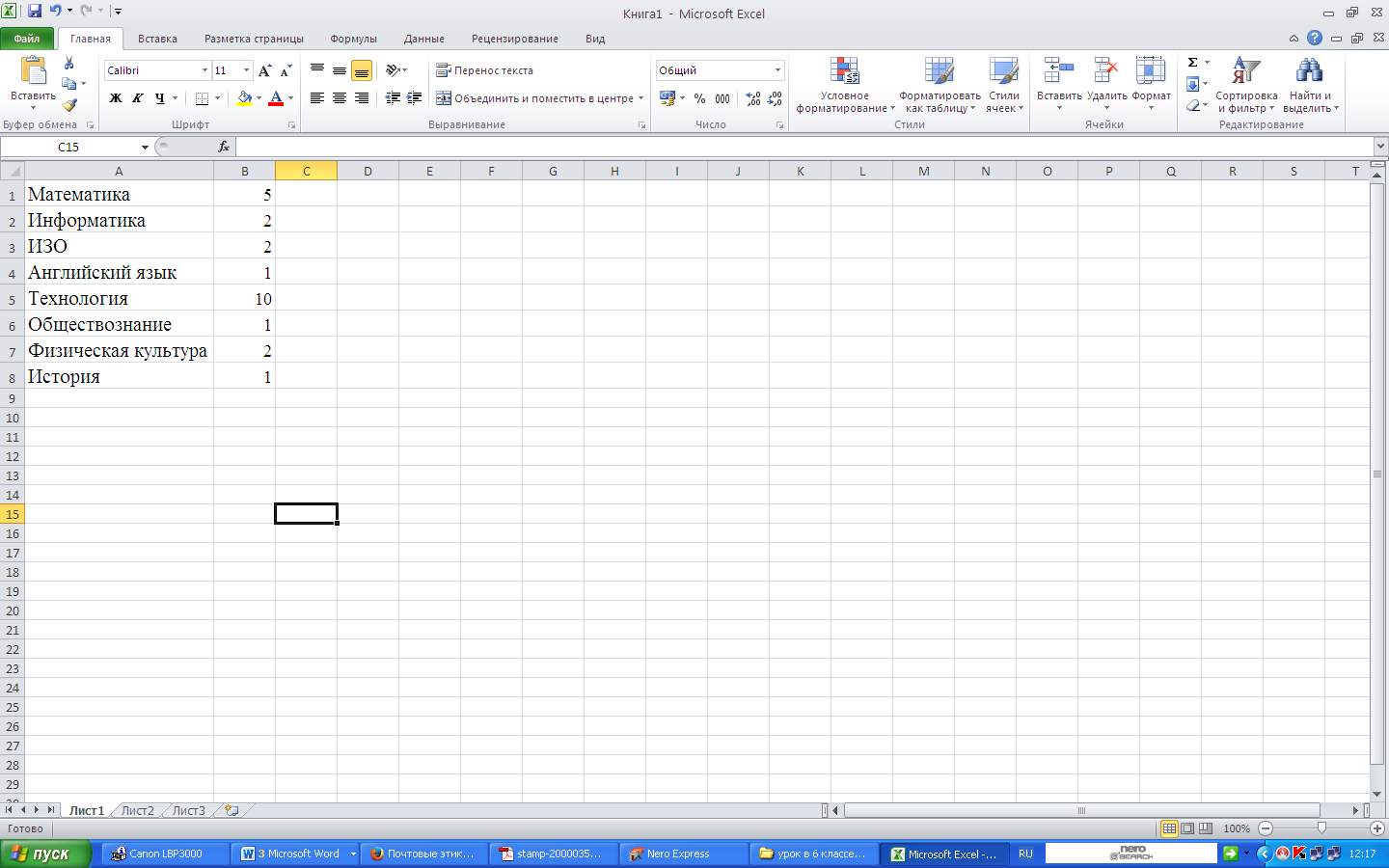 3Выделяем область с необходимыми данными для построения диаграммы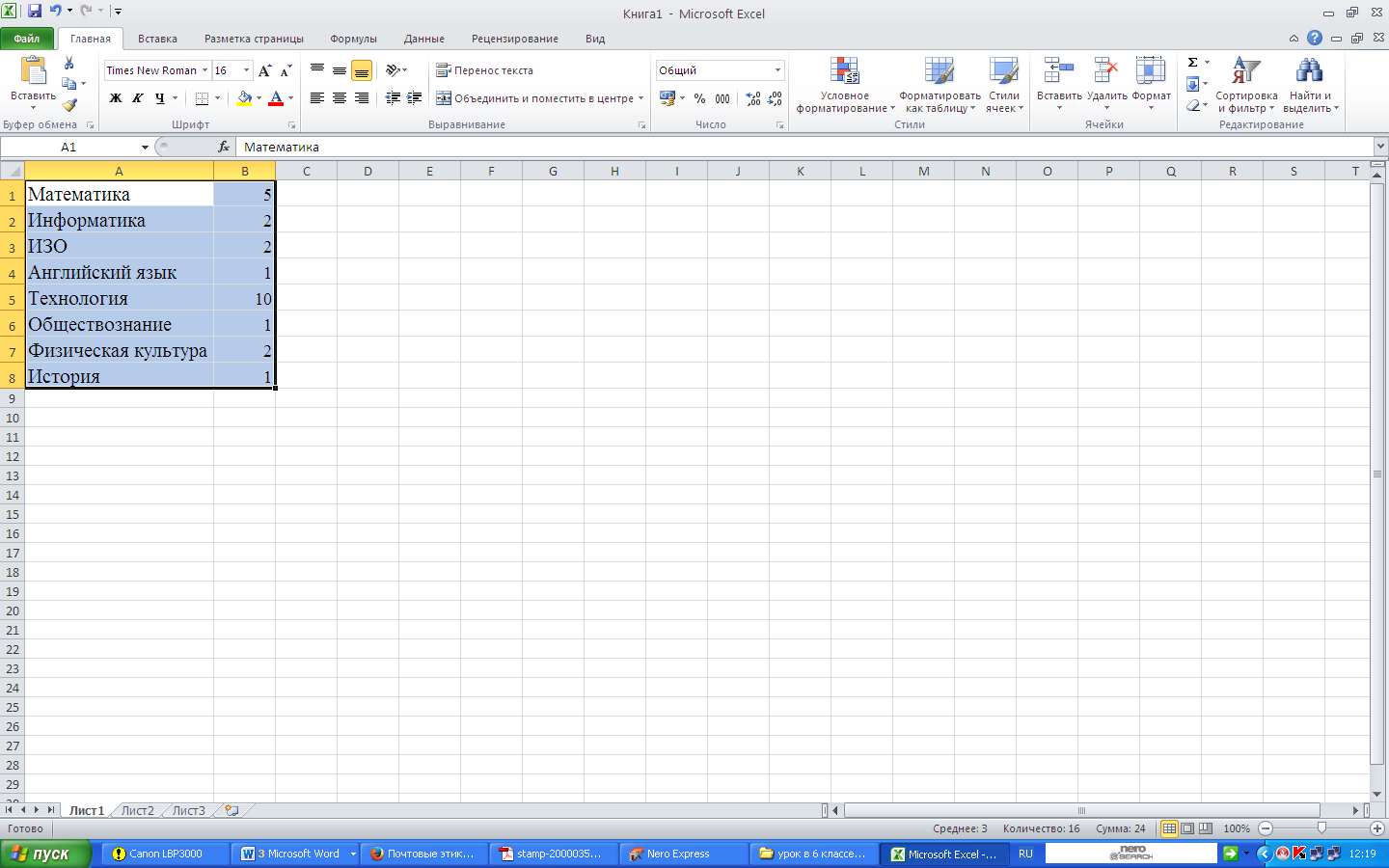 4В главном меню выбираем Вставка – Диаграммы – Гистограмма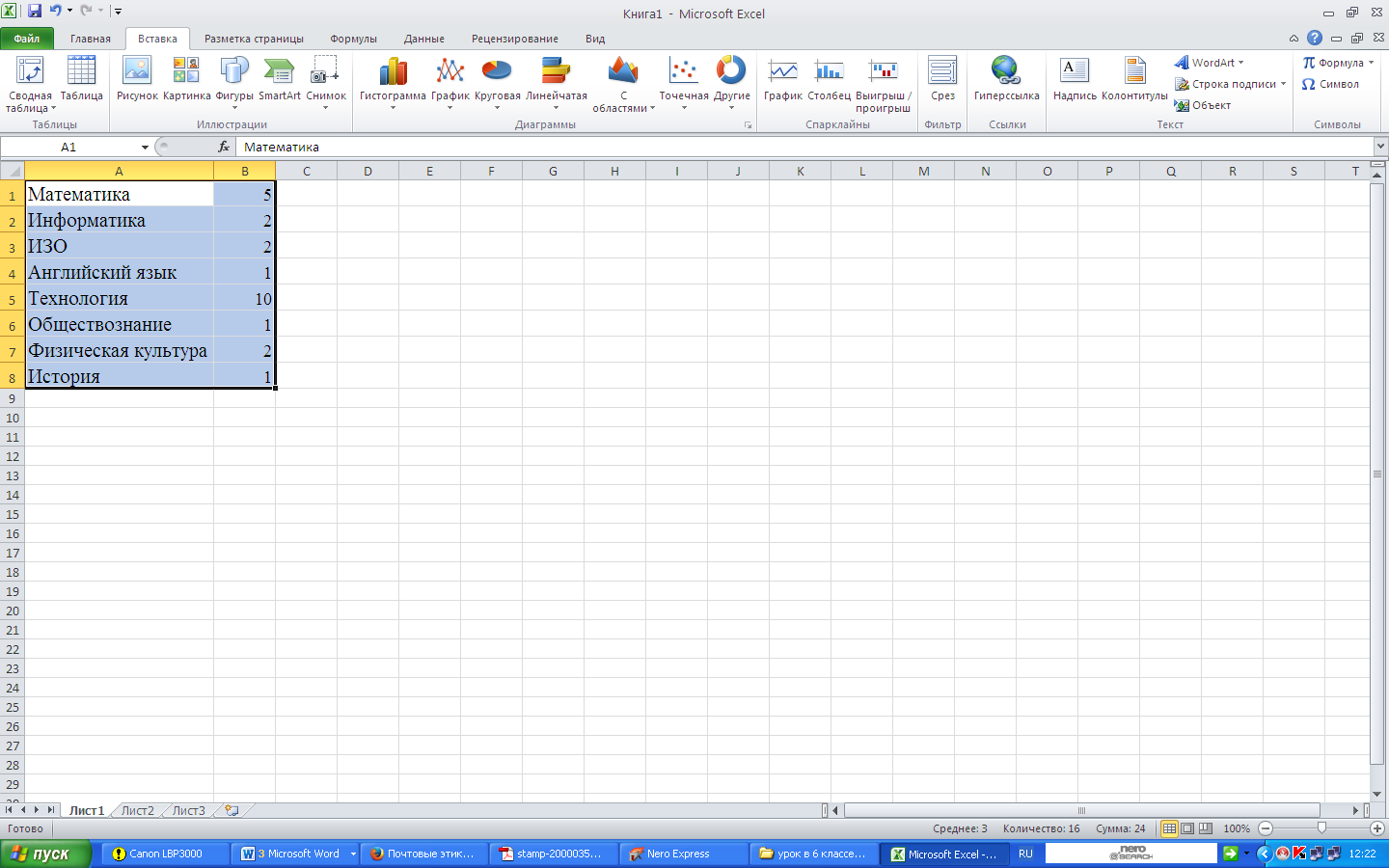 5Из предложенных стандартных видов диаграмм, выбираем нужный нам тип диаграммы Гистограмма6Проверяем правильность выбранного нами диапазона с даннымиПодписываем оси диаграммы (Работа с диаграммами –Макет -  Название осей – Название вертикальной и горизонтальной осей), заголовок диаграммы  (Работа с диаграммами –Макет -  Название диаграммы), подписываем данные (Работа с диаграммами –Макет -  Подписи данных – в центре)8ГОТОВО!!!